№80(783) 			 		   	                16 ноября 2018г.Официальное издание органов местного самоуправленияШапкинского сельсовета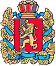 ШАПКИНСКИЙ СЕЛЬСКИЙ СОВЕТ ДЕПУТАТОВЕНИСЕЙСКОГО РАЙОНА                                                       КРАСНОЯРСКОГО КРАЯ             проект                 РЕШЕНИЕ15.11.2018 г.	                                                п. Шапкино	                                 №_________О передаче осуществления части полномочий муниципальному образованию Енисейский район по решению вопросов местного значения в сфере закупокВ соответствии с Федеральным законом от 6 октября 2003 года № 131- ФЗ «Об общих принципах организации местного самоуправления в Российской Федерации», Федеральным законом от 05.04.2013 № 44-ФЗ «О контрактной системе в сфере закупок товаров, работ, услуг для обеспечения государственных и муниципальных нужд» и руководствуясь Уставом Шапкинского сельсовета, Шапкинский сельский Совет депутатов РЕШИЛ:Передать осуществление части полномочий по вопросу местного значения поселений контроль в сфере закупок в соответствии с частью 8 статьи 99 Закона №44-ФЗ Енисейскому муниципальному району на 2019 год и плановый период 2020-2021 годов, а именно:- контроль за соблюдением законодательства в сфере закупок в соответствии с частью 8 ст.99 Федерального Закона №44-ФЗ от 05.04.2013г. «О контрактной системе в сфере закупок товаров, работ, услуг для обеспечения государственных и муниципальных нужд»2. Поручить главе Шапкинского сельсовета заключить соглашения о передаче осуществления части полномочий по вопросу местного значения поселения муниципальному образованию в сфере закупок. 3. Контроль за исполнением настоящего решения возложить на постоянную комиссию по экономике, финансам и бюджету.           4. Настоящее решение вступает в силу с 01.01.2019 года, и подлежит официальному опубликованию (обнародованию) в официальном печатном издании Шапкинский вестник и на официальном интернет-сайте администрации Шапкинского сельсовета. Глава Шапкинского сельсовета –Председатель Шапкинского сельскогоСовета депутатов                                                                                                     Л.И. ЗагитоваОтпечатано в администрации Шапкинского сельсовета на персональном компьютере по адресу: Россия, Красноярский край, Енисейский район, п. Шапкино, ул. Центральная, 26, тел. 70-285 Распространяется бесплатно. Тираж 10 экз.